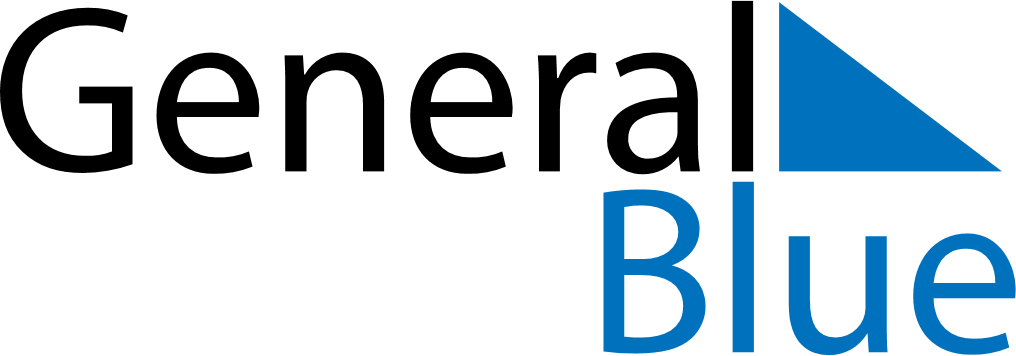 June 2024June 2024June 2024June 2024June 2024June 2024June 2024Businga, Nord-Ubangi, Democratic Republic of the CongoBusinga, Nord-Ubangi, Democratic Republic of the CongoBusinga, Nord-Ubangi, Democratic Republic of the CongoBusinga, Nord-Ubangi, Democratic Republic of the CongoBusinga, Nord-Ubangi, Democratic Republic of the CongoBusinga, Nord-Ubangi, Democratic Republic of the CongoBusinga, Nord-Ubangi, Democratic Republic of the CongoSundayMondayMondayTuesdayWednesdayThursdayFridaySaturday1Sunrise: 5:25 AMSunset: 5:43 PMDaylight: 12 hours and 18 minutes.23345678Sunrise: 5:25 AMSunset: 5:43 PMDaylight: 12 hours and 18 minutes.Sunrise: 5:25 AMSunset: 5:43 PMDaylight: 12 hours and 18 minutes.Sunrise: 5:25 AMSunset: 5:43 PMDaylight: 12 hours and 18 minutes.Sunrise: 5:25 AMSunset: 5:43 PMDaylight: 12 hours and 18 minutes.Sunrise: 5:25 AMSunset: 5:44 PMDaylight: 12 hours and 18 minutes.Sunrise: 5:25 AMSunset: 5:44 PMDaylight: 12 hours and 18 minutes.Sunrise: 5:26 AMSunset: 5:44 PMDaylight: 12 hours and 18 minutes.Sunrise: 5:26 AMSunset: 5:44 PMDaylight: 12 hours and 18 minutes.910101112131415Sunrise: 5:26 AMSunset: 5:45 PMDaylight: 12 hours and 18 minutes.Sunrise: 5:26 AMSunset: 5:45 PMDaylight: 12 hours and 18 minutes.Sunrise: 5:26 AMSunset: 5:45 PMDaylight: 12 hours and 18 minutes.Sunrise: 5:26 AMSunset: 5:45 PMDaylight: 12 hours and 18 minutes.Sunrise: 5:26 AMSunset: 5:45 PMDaylight: 12 hours and 18 minutes.Sunrise: 5:27 AMSunset: 5:45 PMDaylight: 12 hours and 18 minutes.Sunrise: 5:27 AMSunset: 5:46 PMDaylight: 12 hours and 18 minutes.Sunrise: 5:27 AMSunset: 5:46 PMDaylight: 12 hours and 18 minutes.1617171819202122Sunrise: 5:27 AMSunset: 5:46 PMDaylight: 12 hours and 18 minutes.Sunrise: 5:27 AMSunset: 5:46 PMDaylight: 12 hours and 18 minutes.Sunrise: 5:27 AMSunset: 5:46 PMDaylight: 12 hours and 18 minutes.Sunrise: 5:28 AMSunset: 5:47 PMDaylight: 12 hours and 18 minutes.Sunrise: 5:28 AMSunset: 5:47 PMDaylight: 12 hours and 18 minutes.Sunrise: 5:28 AMSunset: 5:47 PMDaylight: 12 hours and 18 minutes.Sunrise: 5:28 AMSunset: 5:47 PMDaylight: 12 hours and 18 minutes.Sunrise: 5:29 AMSunset: 5:47 PMDaylight: 12 hours and 18 minutes.2324242526272829Sunrise: 5:29 AMSunset: 5:48 PMDaylight: 12 hours and 18 minutes.Sunrise: 5:29 AMSunset: 5:48 PMDaylight: 12 hours and 18 minutes.Sunrise: 5:29 AMSunset: 5:48 PMDaylight: 12 hours and 18 minutes.Sunrise: 5:29 AMSunset: 5:48 PMDaylight: 12 hours and 18 minutes.Sunrise: 5:29 AMSunset: 5:48 PMDaylight: 12 hours and 18 minutes.Sunrise: 5:30 AMSunset: 5:48 PMDaylight: 12 hours and 18 minutes.Sunrise: 5:30 AMSunset: 5:49 PMDaylight: 12 hours and 18 minutes.Sunrise: 5:30 AMSunset: 5:49 PMDaylight: 12 hours and 18 minutes.30Sunrise: 5:30 AMSunset: 5:49 PMDaylight: 12 hours and 18 minutes.